     VRBICKÝ OBČASNÍK     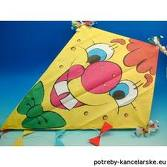 Vydání č. 3.Roční 2010                                                                   - 2 –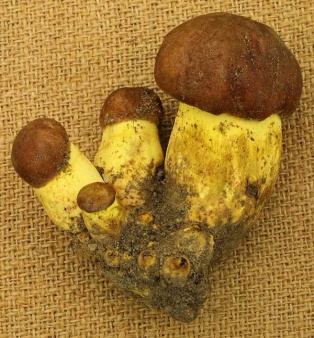                     V LETOŠNÍM ROCE JIŽ PO TŘETÍ VÁS VŠECHNY ZDRAVÍME LÉTO SE S NÁMI POLEHOUNKU LOUČÍ A O SLOVO SE HLÁSÍ SYCHRAVÝ PODZIM.RÁDI BYCHOM VÁS INFORMOVALI O PLÁNOVANÝCH AKCÍCH, KTERÉ BY MĚLY JEŠTĚ V LETOŠNÍM ROCE PROBĚHNOUT A ROVNĚŽ O AKCÍCH A DĚNÍ, MINULÝCH MĚSÍCŮ…NEJDŘÍVE VŠAK DŮLEŽITÉ INFO O NADCHÁZEJÍCÍCH KOMUNÁLNÍCH VOLBÁCH :VOLBY DO ZASTUPITELSTEV OBCÍLETOŠNÍ KOMUNÁLNÍ VOLBY BUDOU PROBÍHAT VE DNECH : PÁTEK      15.10.2010   OD 14,00 HOD. DO 22,00 HOD.SOBOTA  16.10.2010   OD   8,00 HOD DO 14,00 HOD.PRO NAŠE OBCE BYL VYTVOŘEN  VOLEBNÍ OKRSEKČ. 1.  SE SÍDLEM V BUDOVĚOBECNÍHO ÚŘADU – VRBICE č.p. 45 Z TÉ VÁŽNĚJŠÍ TÉMATIKY BYCHOM RÁDI PŘIPOMĚLI BLÍŽÍCÍ SE KONEC ROKU,A S NÍM I POVINNOST ÚHRADY POPLATKŮ – JEDNÁ SE OPĚT O OBLÍBENÝ POPLATEK ZA SVOZ KOMUNÁLNÍHO ODPADU – TKO A POPLATEK ZE PSA!!!!BOHUŽEL JE JEŠTĚ NĚKOLIK HŘÍŠNÍKŮ, KTEŘÍ NEMAJÍ UHRAZENY NÁJMY  POZEMKŮ,ZAHRAD A GARÁŽ !!!! I NA TYTO PLATBY SE VZTAHUJE NOVELA ZÁKONA O  POPLATCÍCH,TUDÍŽ BUDOU I ZDE UPLATNĚNY OPRAVNÉ PROSTŘEDKY – tzn.   NAVÝŠENÍPLATBY  O VYPOČÍTANÉ PENÁLE!!!!!!!!POKUD BYCHOM MĚLI BILACOVAT, TAK V LETOŠNÍM ROCE JSME DOKONČILIKOMPLETNÍ OSVĚTLETNÍ  V OBCI VRBICE.MŮŽEME TEDY KONSTATOVAT, ŽE  VŠECHNY NAŠE OBCE JSOU ŘÁDNĚ OSVĚTLENY.ALTÁN PRO OMLADINU BYL TAKÉ DOSTĚN A V PRŮBĚHU MĚSÍCE ZÁŘÍ BUDOU DOINSTALOVÁNY DO ALTÁNU LAVICE. VZHLEDEM K VYTVOŘENÉ CYKLOSTEZCE, KTERÁ VEDE I PŘES OBEC VRBICI, MOHOUALTÁN VYUŽÍVAT I ZNAVENÍ CYKLISTÉ K NABRÁNÍ NOVÝCH SIL V JEJICH PUTOVÁNÍ.                                                                  - 3 –JAK JSTE SI MOHLI POVŠIMNOUT, TAK VÝSTAVBA VĚTRNÝCH ELEKTRÁREN JE V PLNÉM PROUDU A JIŽ ZANEDLOUHO SE BUDOU VĚTRNÍKY TOČIT.DOSTAVBA OBOU ELEKTRÁREN JE PLÁNOVÁNA ZHRUBA NA KONEC ŘÍJNA – ZAČÁTEK LISTOPADU. VZHLEDEM K DOSTVELKÉ ZÁTĚŽI MÍSTNÍ KOMUNIKACE V RÁMCI VÝSTAVBY VĚTRNÝCH ELEKTRÁREN BYLA V OBCI VRBICE VOZOVKA PONIČENA, NEMUSÍME MÍT VŠAK ŽÁDNÉ OBAVY, NEBOŤSPOLEČNOST WINDENERGIE  s.r.o. MÍSTNÍ KOMUNIKACE PO DOKONČENÍ STAVBY OPRAVÍ. POKUD HOVOŘÍME O KOMUNIKACÍCH NELZE NEZMÍNIT I MÍSTNÍ KOMUNIKACI V OBCI BOŠOV, JÍZDA PO TÉTO KOMUNIKACI PŘIPOMÍNÁ SPÍŠE JÍZDU PO TANKODROMU, NEŽPO SILNICI  !!!!!  TUTO KOMUNIKACI BUDE NUTNO ALESPOŇ VYSPRAVIT. V LETOŠNÍMROCE TO JIŽ ZŘEJMĚ NESTIHNEME, ALE V ROCE 2011 TO BUDE JEDEN Z PRVNÍCH ÚKOLŮ,KTERÉ BUDE MUSET ZASTUPITELSTVO VYŘEŠIT. BOHUŽEL VŠE JE JEN OTÁZKA FINANCÍ,KTERÉ MALÉ OBCE NEMAJÍ, ALE I PŘESTO ZASTUPITELSTVO MUSÍ NAJÍT ROZUMNÉ ŘEŠENÍOPRAVY BOŠOVSKÉ KOMUNIKACE .KOMUNIKACE DO OBCE SKŘIPOVÁ NA TOM NENÍ LÉPE, I ZDE SE ZASTUPITELÉ BUDOUSNAŽIT ALESPOŇ O MALOU NÁPRAVU.INFORMACE VÝSTAVBA RYCHLOSTNÍ KOMUNIKACE  R6 LUBENEC - BOŠOVPROZATÍM BYLA VÝSTAVBA RYCHLOSTNÍ KOMUNIKACE R6 NA BOŠOVĚ POZASTAVENA – JAK JISTĚ VÍTE S NÁSTUPEN NOVÉ VLÁDY DOŠLO K VELKÝM ŠKRTŮM VE STÁTNÍM ROZPOČTU A BYLO UZAVŘENO NĚKOLIK STAVEB RYCHLOSTNÍCH KOMUNIKACÍ A DÁLNIC.ROVNĚŽ STAVBA R6 NA BOŠOVĚ BYLA ZAVŘENA, PROSLÝCHÁ SE VŠAK, ŽE  PRÁCE NA R6 V BOŠOVĚ BUDOU POKRAČOVAT – TATO INFORMACE JE ALE NEOVĚŘENÁ.PRODEJNA V OBCI VRBICE :VŠICHNI VÍME, ŽE KONCEM MĚSÍCE ČERVENCE BYLA ZAVŘENA PRODEJNA SMÍŠENÉHO ZBOŽÍ V NAŠÍ OBCI. PRO MNOHÉ JE TO VELMI NEPŘÍJEMNÉ. ZASTUPITELÉ SE SNAŽILIZAJISTIT ALESPOŇ ZÁVOZ ZÁKLADNÍCH POTRAVIN FORMOU POJÍZDNÉ PRODEJNY, BOHUŽEL JAK JSME SE DOZVĚDĚLI, TAK PRODEJNA JIŽ NĚKOLIKRÁT NEDORAZILA. MAJITELPROJÍZDNÉ PRODEJNY NÁM NEBERE ANI TELEFON, ABYCHOM SE MOHLI DOMLUVIT  JAKTO VLASTNĚ SE ZÁSOBOVÁNÍM NAŠICH OBCÍ BUDE.CO SE TÝKÁ OBJEKTU PRODEJNY, TAK MÁME INFORMACI, ŽE BY MĚL BÝT V NEJBLIŽŠÍCH DNECH USKUTEČNĚN PRODEJ TOHOTO OBJEKTU A MĚLA BY SE ZDE OPĚT OTEVŘÍT PRODEJNA SMÍŠENÉHO ZBOŽÍ. BUDEME TEDY VŠICHNI DOUFAT, ŽE VŠE PROBĚHNE RYCHLEA BEZ KOMPLIKACÍ A PRODEJNA BUDE CO NEJDŘÍVE OTEVŘENA                                                                      - 4 –NO A NYNÍ KE ZMIŇOVANÝM AKCÍM        V LETOŠNÍM ROCE BYLO ZASTUPITELSTVEM OBCE ODSOUHLASENO KAŽDOROČNÍ KONÁNÍVÍTÁNÍ NOVĚ NAROZENÝCH OBČÁNKŮ V NAŠICH OBCÍCH.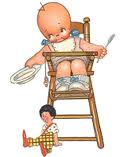 DNE 18.9. 2010   V 10,00 HOD. SE TAK BUDE KONAT HISTORICKY PRVNÍ VÍTÁNÍ OBČÁNKŮ                               V BUDOVĚ OBECNÍHO ÚŘADU  V LETOŠNÍM ROCE PŘIVÍTÁME  MALÉHO  MARTÍNKA  PIVOŇKU  §§§§§§§§§§§§§§§§§§§§§§§§§§§§§§§§§§§§§§§§§§§§§§§§§§§§§§§§§§§§§§§§§§§§§§§§§§§V SOBOTU  18.9. 2010  SE BUDE KONAT  AKCE PRO DĚTI  “DRAKIÁDA”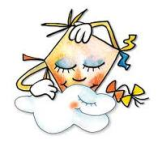 SRAZ VŠECH ÚČASTNÍKŮ BUDE VE 14,30 PŘED BUDOVOU OBECNÍHO ÚŘADU VE  VRBICI.BUDEME SE TĚŠIT NA VAŠI HOJNOU ÚČAST S SEBOU PŘINESTE  1. DRAKA                                                                                                                     2. DOBROU NÁLADUNA OBECNÍM ÚŘADU BUDE MOŽNOST ZAKOUPENÍ DRAKA – NĚKOLIK JSME JICHOBJEDNALI    DRACI SE BUDOU POUŠTĚT NAD VRBICÍ – U JEDNÉ  ZÁKLADNY VĚTRNÉ ELEKTRÁRNY,NEBOŤ TAM NÁM TO BUDE DOBŘE FOUKAT    §§§§§§§§§§§§§§§§§§§§§§§§§§§§§§§§§§§§§§§§§§§§§§§§§§§§§§§§§§§§§§§§§§§§§§§§§§§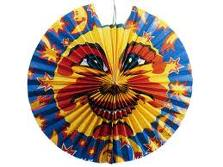 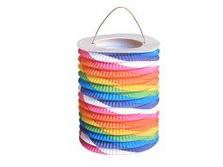 LAMPIONOVÝ PRŮVODV PÁTEK 12.11.2010  BUDE OBECNÍ ÚŘAD POŘÁDAT LAMPIONOVÝ PRŮVODSRAZ ÚČASTNÍKŮ PRŮVODU BUDE V 18,00 HOD. V HORNÍ ČÁSTI OBCE U BUDOVYHOSTINCE.POKUD BUDETE MÍT ZÁJEM MŮŽEME LAMPIONY PRO VAŠE DĚTI (ale i pro Vás dospělé)OBJEDNAT – POSTAČÍ ZAJÍT DO KANCELÁŘE OBECNÍHO ÚŘADU A DOMLUVIT SE  BUDEME SE TĚŠIT NA VAŠI ÚČAST                                                                            - 5 –A DOSTÁVÁME SE K POSLEDNÍ AKCILETOŠNÍHO ROKU A TOU JE :MIKULÁŠSKÁ NADÍLKA A ROZSVĚCENÍ VÁNOČNÍHO STROMU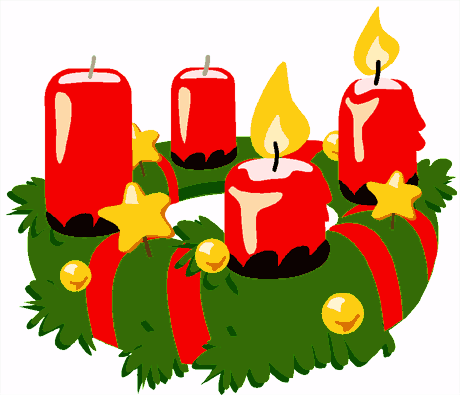 MIKULÁŠSKÁ NADÍLKA SPOLEČNĚ S ROZSVĚCENÍM VÁNOČNÍHO STROMU  SE BUDE KONATV SOBOTU  27.11.2010.  PODROBNÉ INFORMACE O KONÁNÍ TÉTO AKCE VÁM BUDOU JEŠTĚ SDĚLENY – PŘECI JEN JE ADVENT JEŠTĚ HODNĚ DALEKO §§§§§§§§§§§§§§§§§§§§§§§§§§§§§§§§§§§§§§§§§§§§§§§§§§§§§§§§§§§§§§§§§§§§§§§§§§§NO A TO BY BYLO ASI TAK VŠE O PŘIPRAVOVANÝCH OBECNÍCH AKCÍCH  §§§§§§§§§§§§§§§§§§§§§§§§§§§§§§§§§§§§§§§§§§§§§§§§§§§§§§§§§§§§§§§§§§§§§§§§§§§INZERCE :  PANÍ ROMANA ROSNEROVÁ SCHWOISEROVÁ  NABÍZÍ PŘEKLADY, TLUMOČENÍ,                    ČI INDIVIDUÁLNÍ VÝUKU ITALŠTINY                   – pokud byste měli zájem info na tel. 608 854129,,,,,,,,,,,,,,,,,,,,,,,,,,,,,,,,,,,,,,,,,,,,,,,,,,,,,,,,,,,,,,,,,,,,,,,,,,,,,,,,,,,,,,,,,,,,,,,,,,,,,,,,,,,,,,,,,,,,,,,,,,,,,,,,,,,,,,,,,,,,,,,,,,A nyní něco z obecní kroniky :                      ROK 1950ROK 1950 ZAČAL MÍRNOU ZIMOU, CELKEM BEZ SNĚHU.VĚTŠÍ ZIMA NASTALA KONCEM LEDNA. JARO ZAČALO VELMI ZPOŽDĚNĚ, BYLO CELKEM VELMI CHLADNÉ. SRÁŽEK BYLO VELMI MÁLO, TAKŽE OBILÍ BYLO POSCHLÉ.DOBROU SKLIZEŇ BRAMBORŮ ZACHRÁNILY POZDNÍ DEŠTĚ.TAKÉ V TOMTO ROCE PODEPSALI ROLNÍCI DODÁVKOVÉ SMLOUVY PODLE PLÁNU, KTERÝ VYPRACOVALI ZÁSTUPCI MNV, AV, KSČ.ROK 1950 JE VE ZNAMENÍ BOJE ZA MÍR.V SOKOLOVĚ BYLA KONÁNA MANIFESTACE ZA MÍR, JÍŽ SE ZÚČASTNILO 25 OBČANŮ VRBICE A BOŠOVA.1. MÁJ BYL OSLAVEN SPOLEČNĚ V TOUŽIMI. ÚČASTNÍKŮ Z VRBICE BYLO 30.ŽNĚ BYLY V ZDEJŠÍ OBCI CELKEM SKONČENY DNE 20. SRPNA.VÝMLAT BYL PROVEDEN PODLE PLÁNU V CELKU DO 10.ZÁŘÍ.MÍSTNÍ NÁRODNÍ VÝBOR BYL REORGANIZOVÁN PODLE SMĚRNIC MIN. VNITRA. PŘEDSEDOU ZŮSTÁVÁ K. BYSTŘICKÝ, ZEM. REFERENTEM ZVOLEN MIR. HAVEL Z BOŠOVA.VYŽIVOVACÍM REFERENTEM JEST ANT. RANDA.MNV ZMĚNIL ÚŘADOVNY. BYL PŘELOŽEN DO NEOSÍDLENÉO DOMKU.,,,,,,,,,,,,,,,,,,,,,,,,,,,,,,,,,,,,,,,,,,,,,,,,,,,,,,,,,,,,,,,,,,,,,,,,,,,,,,,,,,,,,,,,,,,,,,,,,,,,,,,,,,,,,,,,,,,,,,,,,,,,,,,,,,,,,,,,,,,,,,,,,,Tolik z obecní kroniky, příště budem pokračovat rokem 1951.Tak a dopsala jsem se k úplnému konci  Všichni zastupitelé přejí občanům klidný a ničím nerušený podzim a jelikož je tento Občasník posledním vydání stávajícího zastupitelstva, děkují tímto  zastupitelévšem občanům za projevenou přízeň a spolupráci ve volebním období 2006 -2010.    